Половая идентификация подростков Биологическое созревание, гормональная перестройка — обязательная предпосылка психического развития в подростковом возрасте. Изменение пропорций собственного тела и его функций 	привлекает 	к 	нему повышенное внимание подростка. Появляется выраженный интерес к своей внешности, чувствительность к 	малейшим 	признакам несоответствия 	тому 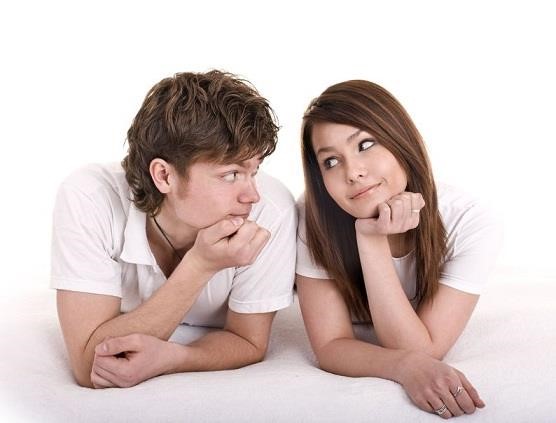 представлению о «норме», которая сложилась у данного подростка. Типичная возрастная особенность — склонность преувеличивать и болезненно реагировать на собственные реальные или вымышленные телесные недостатки. Интенсивно усваиваются стереотипы поведения, связанные с осознанием своей половой принадлежности. Закрепляются особенности восприятия, интеллектуальной направленности, личностных установок, эмоциональной сферы, отличающие подростков-девочек от подростковмальчиков. Так, для девочек характерны более выраженные эмоциональные восприимчивость и реактивность, более гибкое приспособление к конкретным обстоятельствам, большая конформность поведения, склонность апеллировать к суждениям взрослых,- более старших, к авторитету семьи, стремление опекать младших. У девочек значительно более высок и интерес к своей внешности. Специфика полового поведения выражается в сочетании кокетства с застенчивостью и стыдливостью. В повседневной деятельности девочки, как правило, более аккуратны, исполнительны и терпеливы, чем мальчики. В школе они лучше успевают по гуманитарным предметам. Мальчики больше интересуются областью отвлеченного (абстрактные явления, мировоззренческие проблемы, точные науки, систематизация предметов и явлений). Они менее конформны, чем девочки; более раскованы в поведении, хуже подчиняются общепринятым требованиям. Поэтому в неблагоприятных средовых условиях у них легче возникает и труднее корригируется отрицательное отношение к школе. В сознании и поведении подростка значительную роль приобретают сексуальные интересы. Список литературы Шаповаленко И.В., Возрастная психология (Психология развития и возрастная психология). — М.: Гардарики, 2005. — 349 с. Абрамова Г. С., Возрастная психология: Учеб. пособие для студ. вузов. — 4-е изд., стереотип. — М.: Издательский центр «Академия», 1999. — 672 с. 